БОЙОРОК                                                                             РАСПОРЯЖЕНИЕ19 декабрь 2019 й.	                      №  48 р                           19 декабря 2019 г.Об утверждении мест хранения материальных носителей персональных данныхС целью исполнения требований Федерального закона РФ от 27 июля 2006 г. №152-ФЗ «О персональных данных», «Требований к обработке персональных данных, осуществляемой без использования средств автоматизации», утвержденного постановлением Правительства Российской Федерации от 15 сентября 2008 г. № 687, а также иных нормативных документов по защите персональных данных, распоряжаюсь:Утвердить места хранения материальных носителей персональных данных и лиц, ответственных за их хранение:  Контроль за исполнением настоящего распоряжения оставляю за собой.Глава сельского поселения                                                                                      Бадамшин И. Х.Башкортостан РеспубликаһыныңШаран районымуниципаль районыныңИске Томбағош  ауыл советыауыл биләмәһе ХакимиәтеҮҙәк урамы, 14-се йорт, Иске Томбағош  ауылыШаран районы Башкортостан Республикаһының 452636Тел.(34769) 2-47-19, e-mail:sttumbs@yandex.ruwww.stumbagush.sharan-sovet.ru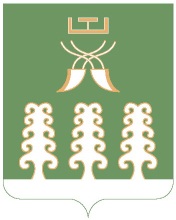 Администрация сельского поселенияСтаротумбагушевский сельсоветмуниципального районаШаранский районРеспублики Башкортостанул. Центральная, д.14 д. Старотумбагушево                             Шаранского района Республики Башкортостан, 452636Тел.(34769) 2-47-19, e-mail:sttumbs@yandex.ru,www.stumbagush.sharan-sovet.ruСубъект ПДнМатериальные носителиОтветственный Место храненияРаботники;Близкие родственники работников;Личные дела (заявления, ИНН. СНИЛС, Свидетельство о заключении брака, Свидетельство о расторжения брака, Свидетельство о рождении, документы об образовании) Т-2Управляющий деламиКабинет администрации сельского поселения, сейф, шкафМуниципальные служащиеБлизкие родственники муниципальных служащих;Личные дела (заявления, копия паспорта, ИНН, СНИЛС, Свидетельство о заключении брака, Свидетельство о расторжения брака, Свидетельство о рождении, Анкета Т-2, Анкета 667р, трудовой договор, документы об образовании, распоряжения по личному составу, аттестационный лист, сведенья об имуществе)Трудовые книжкиКнига учета движения трудовых книжек и вкладышей к ним;Журнал регистрации распоряжений;Журналы учёта личных дел работниковЖурнал учета листков нетрудоспособностиЖурнал учета входящий документов по кадровой работеУправляющий деламиКабинет администрации сельского поселения, сейф, шкафГраждане, обратившиеся в Администрацию с обращениями, заявлениями с целью получения муниципальных услуг и их близкие родственникиПротоколы собраний граждан и их обращенияУправляющий деламиКабинет администрации сельского поселения, сейф, шкафЛица, совершившие административные правонарушенияГрафик исправительных работ, документы по исправительным работамУправляющий деламиКабинет администрации сельского поселения, сейф, шкафГраждане и муниципальные служащие, включенные в кадровый резерврезюмеУправляющий деламиКабинет администрации сельского поселения, сейф, шкафГраждане, обратившиеся в Администрацию с обращениями, заявлениями с целью получения муниципальных услуг и их близкие родственникиОбращения, ответы гражданам, журнал регистрации приема граждан, жалоб и заявленийПохозяйственные книгиЖурнал выдачи выписок и справок из похозяйственных книгЖурнал регистрации обращений гражданЖурнал регистрации входящих документовЖурнал регистрации исходящих документовЖурнал регистрации телефонограмм, телеграммЖурнал регистрации обращений гражданЖурнал учета приема посетителейУправляющий деламиКабинет администрации сельского поселения, шкафЛица, стоящие на воинском учете, пребывающие в запасе;Т2-ВУР Управляющий деламиКабинет администрации сельского поселения, шкафЛица, нуждающиеся в улучшении жилищных условий;Документация для признания семью нуждающейся (заявление, паспорт, свидетельство, документы на дом, выписка из домовой книги, протокол)Списки граждан, нуждающихся в улучшении жилищных условийУправляющий деламиКабинет администрации сельского поселения, шкафГраждане, обратившиеся в Администрацию с обращениями, заявлениями с целью получения муниципальных услуг и их близкие родственники;Доверенности, завещания, квитанции, журнал регистрации нотариальных действий, протокола, спискиУправляющий деламиКабинет администрации сельского поселения, сейф, шкафДепутатыСправки о доходахУправляющий деламиКабинет администрации сельского поселения, сейф